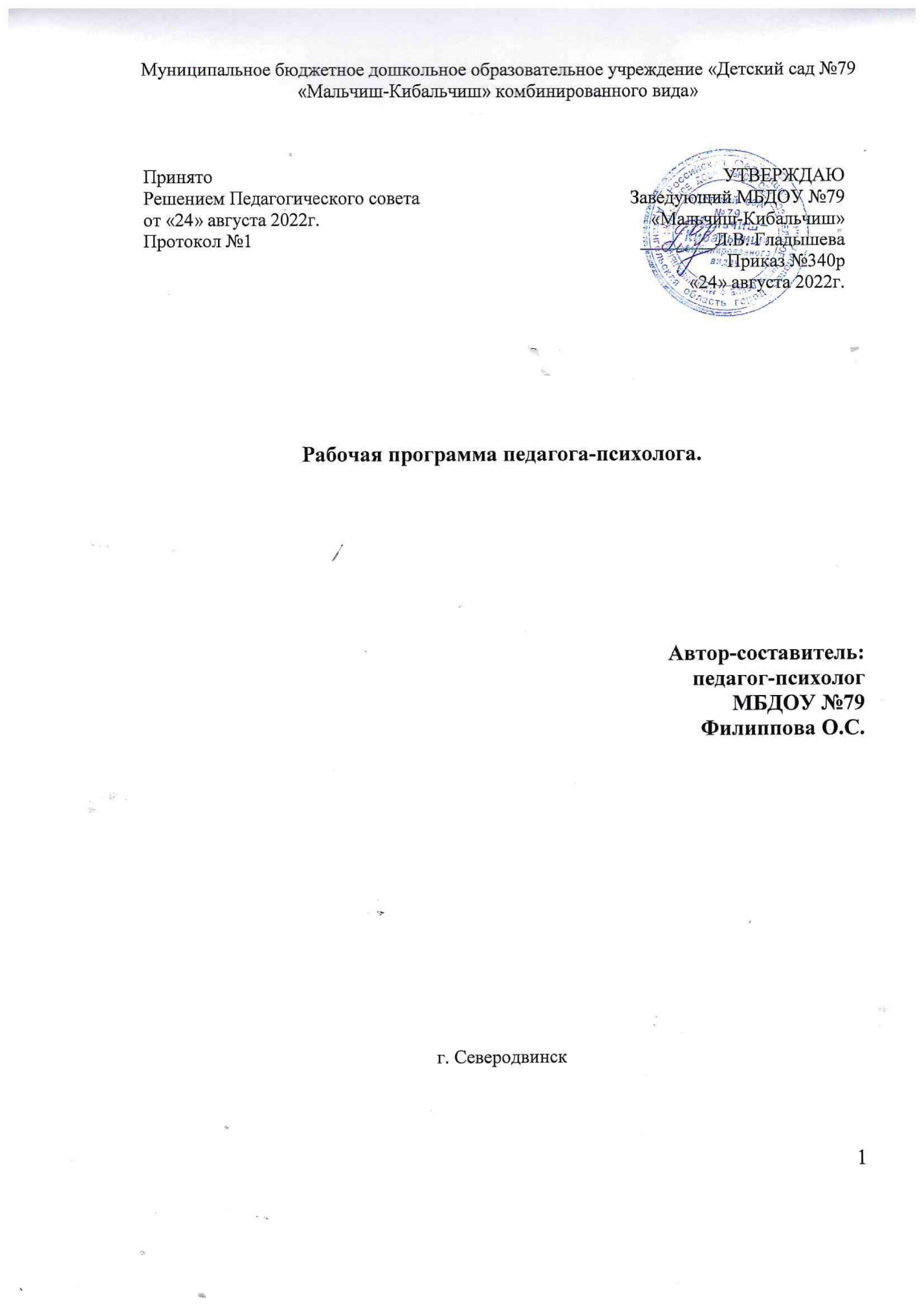 СодержаниеРаздел 1 «Целевой»     1. Пояснительная записка2. Цели и задачи программы3. Принципы построения Программы4. Возрастные особенности воспитанников5. Планируемые результаты освоения ПрограммыРаздел 2 «Содержательный»Содержание психолого-педагогической работы по освоению образовательных областейПлан-схема мероприятий  педагога-психологаПлан работы педагога-психолога на 2022-2023учебный годРаздел 3 «Организационный»Материально-техническое обеспечение.Предметно-пространственная развивающая средаСписок методических пособий к программе1. Пояснительная запискаНастоящая рабочая программа разработана на основе основной общеобразовательной программы дошкольного образования МБДОУ № 79.Программа предусматривает непрерывное психологическое сопровождение и развитие ребенка на протяжении всего дошкольного возраста, с учетом динамики развития каждого психического процесса и каждой сферы психики по месяцам в течение каждого года.       Рабочая программа (в дальнейшем именуемая Программа) определяет обязательную  часть  основной общеобразовательной программы дошкольного образования детей от 3 до 7 лет,  обеспечивающую достижение воспитанниками физической и психологической  готовности к школе,  и является программным документом.Нормативно-правовые документы:Структура и содержание рабочей программы педагога-психолога разработана в соответствии со следующими нормативно-правовыми документами:*Конвенцией о правах ребёнка ООН;*Конституцией РФ;*Федеральным законом от 29.12.2012 №273-ФЗ «Об образовании в Российской Федерации»;*Приказом Министерства образования и науки Российской Федерации от 27 октября 2011 года №2562 «Об утверждении Типового положения о дошкольном образовательном учреждении;*Приказом Министерства образования и науки Российской Федерации от 17.10.2013 года№1155 «Об утверждении федерального государственного образовательного стандарта дошкольного образования»;*Приказ Министерства общего и профессионального образования РФ от 12 ноября 2007 года №2405 «Об утверждении базового компонента деятельности педагога-психолога»;*Письмо Министерства образования Российской Федерации от 24 декабря 2001 года 29/1886-6 «Об использовании рабочего времени педагога-психолога образовательного учреждения»;*Санитарные правила СП 2.4 3648-20 «Санитарно-эпидемиологические требования к организациям воспитания и обучения, отдыха и оздоровления детей и молодёжи». Санитарные правила и нормы СанПиН 1.2.3685-21 «Гигиенические нормативно и требования к обеспечению безопасности и (или) безвредности для человека факторов среды обитания»;*Законом Архангельской области 02.07.2013 №712-41-03 (ред.от 22.11.2013) «Об образовании в Архангельской области»;*Уставом МБДОУ С№79 «Мальчиш-Кибальчиш»;*Основными локальными актами учреждения.Рабочая программа основывается на положениях:1) фундаментальных исследований отечественной научной психолого-педагогической и физиологической школы о закономерностях развития ребенка дошкольного возраста;2) научных исследований, практических разработок и методических рекомендаций, содержащихся в трудах ведущих специалистов в области современного дошкольного образования;Программа:разработана в соответствии с культурно-историческим, деятельностным и личностным подходами к проблеме развития детей дошкольного возраста; направлена на охрану и укрепление здоровья воспитанников, их всестороннее (физическое, социально-коммуникативное, познавательное, речевое, художественно-эстетическое) развитие;обеспечивает осуществление образовательного процесса в двух основных организационных моделях:совместная деятельность взрослого и детей (организованная образовательная деятельность и образовательная деятельность в ходе проведения режимных моментов; самостоятельную деятельность детей; обеспечивает преемственность с авторскими программами дошкольного образования, исключающую дублирование программных областей и реализующую единую линию  общего развития ребенка на этапах дошкольного образования;направлена на взаимодействие с семьей в целях осуществления полноценного развития ребенка, создания равных условий образования детей дошкольного возраста независимо от материального достатка семьи, места проживания, языковой и культурной среды, этнической принадлежности.Рабочая программа определяет содержание и структуру деятельности педагога-психолога по направлениям: психопрофилактика, психодиагностика, психокоррекция, психологическое консультирование и поддержка МБДОУ в работе с детьми от 3 до 7 лет, родителями воспитанников и педагогами МБДОУ.Содержание программы реализуется сучетом возратсных особенностей дошкольников и спецификой МБДОУ.2. Цели и задачи Программы. Цель программы: Создание условий для обеспечения сохранения, укрепления и профилактики нарушений психического здоровья воспитанников, а также содействие развитию личности в процессе их воспитания, образования и социализации.     Задачи:Развитие эмоциональной сферы. Введение ребенка в мир человеческих эмоций.Развитие коммуникативных умений, необходимых для успешного развития процесса общения.Развитие волевой сферы – произвольности и психических процессов, саморегуляции, необходимых для успешного обучения в школе.Развитие личностной сферы – формирование адекватной самооценки, повышение уверенности в себе.Развитие интеллектуальной сферы – развитие мыслительных умений, наглядно-действенного, наглядно-образного, словесно-логического, творческого и критического мышления.Формирование позитивной мотивации к обучению. Развитие познавательных и психических процессов – восприятия, памяти, внимания, воображения. Принципы построения ПрограммыВ соответствии с Федеральными государственными требованиями Программа опирается на основные принципы её построения:Принцип развивающего обучения, реализуется через деятельность каждого ребенка в зоне его ближайшего развития;Принцип научной обоснованности и практической применимости, т.е. соответствие основных положений возрастной психологии и дошкольной педагогики;Принцип единства воспитательных, развивающих и обучающих целей  и задач в процессе реализации.Принцип интеграции образовательных областей в соответствии с возрастными возможностями и особенностями воспитанников, спецификой и возможностями образовательных областей;Комплексно-тематический принцип построения образовательного процесса. Принцип гуманистический, предполагает отбор и использование  гуманных, личностно-ориентированных, основанных на общечеловеческих ценностях методов психологического взаимодействия; Возрастные и индивидуальные особенности детейДошкольный возраст является важнейшим в развитии человека, так как он заполнен существенными физиологическими, психологическими и социальными изменениями. Это период жизни, который рассматривается в педагогике и психологии как самоценное явление со своими законами, субъективно переживается в большинстве случаев как счастливая, беззаботная, полная приключений и открытий жизнь.  Характеристика возрастных особенностей развития детей дошкольного возраста необходима для правильной организации образовательного процесса, как в условиях семьи, так и в условиях дошкольного образовательного учреждения (группы).  Психологические особенности детей 3-4 летПсихологические  особенности детей  4-5 летВозрастные особенности детей 5 -6 летВозрастные особенности детей 6-7 лет                 Планируемые результатыОценка результатов освоения детьми Программы в дошкольном учреждении   проводиться один раз в году: в апреле-мае. По мере поступления ребенка в дошкольное учреждение проводится  первичное диагностическое обследование (дети раннего возраста – сентябрь, вновь поступающие дети – на момент приема в ДОУ).Промежуточная оценка (один раз в году) — это описание динамики формирования интегративных качеств воспитанников каждой возрастной группы по освоению ими Программы по всем направлениям развития детей, т. е. результаты мониторинга.После реализации данной Программы ребенок должен иметь развитые элементарные нравственные представления и чувства; развитые навыки поведения; развитые ВПФ. Сюда также можно отнести социальные навыки: сформированный коммуникативный компонент психологической готовности к школе; усвоенные нормы поведения и общения со сверстниками и взрослыми. сформированное положительное отношение к себе и к окружающим, развитые самостоятельные действия. Главным показателем благополучия личности ребенка остается психологическое здоровье. Успешно развитый ребенок будет характеризоваться сформированной адекватной самооценкой и уверенностью в себе, умением находить общий язык со сверстниками, а также обладает соответствующим уровнем развития познавательной сферы. Раздел 2.1. Содержание психолого-педагогической работы по освоению образовательной программы ДОУ.В ДОУ осуществляется работа педагога-психолога по следующим направлениям:*психодиагностика, психолого-педагогический мониторинг;*адаптация, оказание консультационной, коррекционной помощи в период адаптации воспитанников к условиям ДОУ;*коррекция эмоционально-личностной сферы;*коррекционно-развивающая работа с детьми (ТНР, имеющими  психологические проблемы)Задачи:– предупреждение возникновения проблем развития ребенка;– помощь (содействие) ребенку в решении актуальных задач развития, обучения и социализации;– развитие психолого-педагогической компетентности (психологической культуры) детей, родителей, педагогов.План-схема мероприятий педагога-психологаПлан работы педагога-психолога на 2022-2023 учебный годРаздел 31.Материально-техническое обеспечениеВ  кабинете педагога-психодога находится:- письменный стол;- стеллаж для игрушек, пособий, методической литературы и документации;-3 стола детских для индивидуальной и подгрупповой работы;- 2стула взрослых;- 10 стульев детских;- магнитная доска:- методический материал для проведения диагностики;-зеркало;-настенное панно;-ноутбук, принтер;2. Предметно-пространственная развивающая средаИгрушки и игры для кабинета педагога-психолога подобранны с учетом возрастных особенностей детей, а также в соответствии с направлениями коррекционно-развивающей работы:Список методических пособий к программеГаничева И.В. Телесно-ориентирвоанные подходы к психокоррекционной и развивающей работе с детьми. М., Книголюбов, 2004Зикевич-Евстигнеева Т. Д. Волшебная страна внутри нас  Ильина М. В. Чувствуем-познаем-размышляем – М.: АРКТИ, 2004 Истратова О. Н. Практикум по детской психокоррекции: игры, упражнения, техники - Ростов н/Д: Феникс, 2009Куражева Н. Ю. «Цветик-семицветик»и Программа интеллектуального, эмоционального и волевого развития детей 3-4 лет – СПб.: Речь; М.: Сфера, 2012 Куражева Н. Ю. «Цветик-семицветик»иПрограмма интеллектуального, эмоционального и волевого развития детей 4-5 лет – СПб.: Речь; М.: Сфера, 2012 Куражева Н. Ю. «Цветик-семицветик»иПрограмма интеллектуального, эмоционального и волевого развития детей 5-6 лет – СПб.: Речь; М.: Сфера, 2012 Макляева Т. Г. Коррекционно-развивающие занятия в детском саду - М.: ТЦ Сфера, 2008 Орехова О. А. Цветовая диагностика эмоций. Типология развития. – СПб.: Сфера, 2008   Роньжина А. С. Занятия психолога с детьми 2-4 лет в период адаптации к дошкольному учреждению Хухлаева О.В. Лесенка радости», М., Совершенство, 1998.Ясюкова Л.А. Методика определения готовности к школе Методическое руководствоЧернецкая Л. В. Психологические игры и тренинги в детском саду - Ростов н/Д: Феникс, 2006Шипицына Л. М., Защиринская О. В., Воронова А. П., Нилова Т. А. Азбука общения СПб.: «Детство – Пресс», 2008                               Показатели                         ХарактеристикаВедущая потребностьПотребность в общении, уважении, признании самостоятельности ребенка.Ведущая функцияВосприятиеИгровая деятельностьПартнерская со взрослыми; индивидуальная с игрушками, игровое действие.Отношение со взрослымиСитуативно-деловое: взрослый – источник способов деятельности, партнер по игре и творчеству.Отношения со сверстникамиЭмоционально-практическое: сверстник малоинтересен.ЭмоцииРезкие переключения; эмоциональное состояние зависит от физического комфорта.Способ познания Экспериментирование. Конструирование.Объект познанияНепосредственно окружающие предметы, их свойства и назначения.ВосприятиеВосприятие сенсорных эталонов (цвет. Форма, размер)ВниманиеНепроизвольное; быстро переключается с одной деятельности на другую. Удерживает внимание 5-10 мин. Объем внимания 3-4 предмета.ПамятьНепроизвольная (эмоционально окрашенная информация), преобладает узнавание, а не запоминание; кратковременная. Объем памяти 3-4 предмета из 5.МышлениеПереход от наглядно-действенного к наглядно-образному мышлению(переход от действий с предметами к действию с образами: предметы – заместители, картинки)ВоображениеРепродуктивное (воссоздание репродукции знакомого образа)Условия успешностиРазнообразие окружающей среды; партнерские отношения со взрослыми.Новообразования возрастаСамопознание, усвоение первичных нравственных норм.ПоказателиНормативыВедущая потребностьПотребность в общении, познавательная активностьВедущая функцияНаглядно-образное мышлениеИгровая деятельностьКоллективная со сверстниками, ролевой диалог, игровая ситуацияОтношения со взрослымиВнеситуативно-деловое: взрослый – источник информацииОтношения со сверстникамиСитуативно-деловое: сверстник интересен как партнер по сюжетной игреЭмоцииБолее ровные старается контролировать, проявляются элементы эмоциональной отзывчивости.Способ познанияВопросы, рассказы взрослого, экспериментирование.Объект познанияПредметы и явления непосредственно не воспринимаемые ВосприятиеВосприятие сенсорных эталонов, свойств предметов.ВниманиеВнимание зависит от интереса ребенка, развиваются устойчивость и возможность произвольного переключения. Удерживает внимание 10-15 минОбъем внимания 4-5 предметовПамять Кратковременная, эпизодическое запоминание зависит от вида деятельности. Объем памяти 4-5 предмета из 5, 2-3 действия.Мышление Наглядно-образное Воображение Репродуктивное, появление творческого воображенияУсловия успешностиКругозор взрослого и хорошо развитая речьНовообразование возраста Контролирующая функция речи: речь способствует организации собственной деятельности.развитие способности выстраивать элементарные умозаключения.ПоказателиНормативыВедущая потребностьПотребность в общении Ведущая функцияВоображение Игровая деятельностьУсложнение игровых замыслов, длительные игровые объединения.Отношения со взрослымиВнеситуативно-деловое + внеситуативно-личностное: взрослый – источник информации, собеседник.Отношения со сверстникамиСитуативно-деловое: углубление интереса как к партнеру по играм, предпочтении в общении.Эмоции Преобладание ровного оптимистичного настроения.Способ познания Общение со взрослым, сверстником, самостоятельная деятельность, экспериментированиеОбъект познания Предметы и явления непосредственно не воспринимаемые, нравственные нормы. Восприятие Знания о предметах и их свойствах расширяются (восприятие времени, пространства), организуются в систему и используются в различных видах деятельности.Внимание Начало формирования произвольного внимания. Удерживает внимание 15-20 мин. Объем внимание 8-10 предметов.Память Развитие целенаправленного запоминания. Объем памяти 5-7 предметов из 10, 3-4 действия.Мышление Наглядно-образное, начало формирования логического мышления.Воображение Развитие творческого воображения.Условия успешностиСобственный широкий кругозор, хорошо развитая речьНовообразования возраста 1.Планирующая функция речи.2.Предвосхищение результата деятельности.3.Начало формирования высших чувств (интеллектуальные, моральные, эстетические).ПоказателиНормативыВедущая потребностьПотребность в общении в и самоутверждение Ведущая функцияОбщение со сверстниками, осознания своего «Я»Игровая деятельностьУсложнение игровых замыслов, длительные игровые объединения,  групповые игрыОтношения со взрослымиСитуативно - деловое + ситуативно-личностное: взрослый – источник информации, собеседник.Отношения со сверстникамиСитуативно-деловое: углубление интереса как к партнеру по играм, предпочтении в общении.Эмоции Преобладание ровного оптимистичного настроения. Способ познания Общение со взрослым, сверстником, самостоятельная деятельность, экспериментированиеОбъект познания Предметы и явления непосредственно не воспринимаемые, нравственные нормы. Восприятие Знания о предметах и их свойствах расширяются (восприятие времени, пространства), организуются в систему и используются в различных видах деятельности.Внимание Умение направлять и удерживать внимание на предметах и объектах.  Удерживает внимание до 30 мин. Объем внимание 10  предметов.Память Сформированность произвольной зрительной и слуховой памяти. Объем памяти 8-10 предметов из 10, 4-5 действия.Мышление Наглядно-образное, формируется  логическое  мышление, умение сравнивать, устанавливать причинно-слетстьвенные связи.Воображение Развитие творческого воображения стереотипности образов.Условия успешностиСобственный широкий кругозор, хорошо развитая речь, развитие самосознанияНовообразования возраста Планирующая функция речи.предвосхищение результата деятельности.формирования высших чувств (интеллектуальные, моральные, эстетические).Осознания своего «Я» Направление психологической деятельностиФормы и методы работыПримечанияРабота по адаптации детейБеседы с педагогами и родителями. Развивающие занятия, направленные на адаптацию каждого ребенка к ДОУ и сплочение группы. Индивидуальная работа по запросам родителей и педагогов.Дети (индивидуально, подгруппами), родители, педагогиПсихологическая диагностика.Подбор психодиагностических методик. Проведение углубленного обследования.Дети (индивидуально, подгруппами)Психо-коррекционная и Психо-развивающая деятельность.Разработка индивидуальных и групповых программ развития. Проведение групповых и индивидуальных коррекционно-развивающих занятий. Беседы с родителями.Дети, родителиПсихологическое консультирование.Консультации для родителей, педагогов.Родители, педагогиПсихологическоеПросвещениеВыступления на родительских собраниях. Оформление стендового материала.Родители, педагогиПсиходиагностика.Психодиагностика.Психодиагностика.Психодиагностика.Психодиагностика.№Вид работы.Цель работы.Форма отчетности.Срок проведения.1.Исследование степени адаптации вновь прибывших детей в МБДОУ. (в течение года)Создание благоприятных условий для успешной адаптации детей. Изучение особенностей протекания адаптационного периода, заполнение карт адаптации.Помощь родителям в создании благоприятных условий протекания адаптации ребенка.Анализ адаптационного периода. Выявление группы дезадаптированных детей.Аналитическая справка.Август- октябрь2.Исследование уровня развития личности  вновь поступивших детей.Выявить детей, нуждающихся в коррекционной помощи.Определить уровень развития вновь прибывших детей.Аналитическая справка.Сентябрь- октябрь.4.Промежуточная диагностика.Отслеживание  уровня развития детей, эффективности коррекционных занятий.Аналитическая справка.По мере  необходимости.5.Диагностика детей,  представляемых на ПМПкВыявление индивидуальных особенностей детей, составление прогнозов развития и рекомендаций. Выявление детей с нарушениями поведения, отклонениями в эмоционально – личностной и когнитивной  сфере  для коррекционной работы. Изучение эмоционального благополучия детей в группах  МБДОУ.Протокол обследования.В течении года.6.Изучение возрастного интеллектуального уровня развития дошкольников  (Скрининговое исследование)Определение уровня готовности к школе.Определение эффективности коррекционно-развивающих мероприятий.Определение эффективности работы ДОУ по развитию познавательных способностей детей.Аналитическая справка.Сентябрь - май.7.Изучение детско-родительских отношений.  Выявление особенностей отношений между родителями и детьми.(по запросу родителей)Определение позитивных и негативных факторов, влияющих на взаимоотношения родителей и ребенка.  Оказание консультативной помощи родителям.Журнал консультаций.В течение года.8.Выявление особенностей и отклонений в психическом развитии детей. (по запросу родителей, воспитателей)Оказание консультативной помощи родителям.Журнал консультаций.В течение года.9.Диагностика готовности к школьному обучению.Определение психологической готовности к школьному обучению.Аналитическая справка.Апрель-майДиагностика педагогического коллектива.Определение позитивных и негативных факторов, влияющих на взаимоотношения педагога и ребенка; педагога и педагога; педагога и родителя; педагога и администрации.  Оказание консультативной помощи педагогам.Аналитическая справкаВ течение годаРазвивающая и коррекционная работа.Развивающая и коррекционная работа.Развивающая и коррекционная работа.Развивающая и коррекционная работа.Развивающая и коррекционная работа.Развивающая и коррекционная работа.№Вид работы.Вид работы.Цель работы.Форма отчетности.Срок проведения.1.Коррекционно-развивающие занятия по адаптации детей к ДОУ. Коррекционно-развивающие занятия по адаптации детей к ДОУ. Формирование уверенного поведения, навыков общения с детьми и взрослыми.Журнал учета групповых форм работы.Октябрь-май.2.Коррекционно-развивающая программа по подготовке к школе.  (Подготовительная группа)Коррекционно-развивающая программа по подготовке к школе.  (Подготовительная группа)Создание условий и предпосылок  для формирования умений ребенка  по налаживанию отношений «Взрослый-ребенок», «ребенок-ребенок» при подготовке к поступлению в школу.Журнал учета групповых форм работы.Октябрь-апрель.3.Коррекционно-развивающие занятия по развитию навыков общения, поведения. Эмоционально-личностное развитие детей.Коррекционно-развивающие занятия по развитию навыков общения, поведения. Эмоционально-личностное развитие детей.Создание условий способствующих естественному гармоничному развитию личности ребенка. Формирование эмоционально-волевой сферы.Журнал учета групповых форм работы.Октябрь -февраль.4.Участие в работе педагогического совета.Участие в работе педагогического совета.В течение года.Консультирование.Консультирование.Консультирование.Консультирование.Консультирование.Консультирование.№Вид работы.Цель работы.Цель работы.Форма отчетности.Срок проведения.1.Индивидуальные консультации       по запросам педагогов.Психологическое сопровождение педагогического процесса.Оказание психологической поддержки и помощи сотрудникам ДОУ.Психологическое сопровождение педагогического процесса.Оказание психологической поддержки и помощи сотрудникам ДОУ.Журнал учета консультаций.В течение года.2.Индивидуальные консультации по запросам родителей.Оказание психологической поддержки семье.Консультации по вопросам воспитания и обучения.Оказание психологической поддержки семье.Консультации по вопросам воспитания и обучения.Журнал учета консультаций.В течение года.Просветительская работа.Просветительская работа.Просветительская работа.Просветительская работа.Просветительская работа.№Вид работы.Цель работы.Форма отчетности.Срок проведения.1.Консультация для родителей.Повышение психологической компетенции родителей. Протоколы родительских собраний.Октябрь.2.Консультации для родителей: « Профилактика школьной дезадаптации»Определение оптимальных путей нормального психофизического развития детей старшего школьного возраста по результатам диагностики. Создание условий для успешной адаптации ребенка к школьному обучению.Протоколы родительских собраний.Апрель.3.Оформление стенда. «Информация психолога»Повышения уровня психологической культуры педагогов и родителей.СтатьиОдин раз в месяц.4.Консультация для педагогов: «Особый ребенок. Ранний детский аутизм».Обогащение запаса психологических знаний педагогов.Журнал учета групповых работ.Ноябрь.5.Консультация для педагогов: Как помочь педагогу построить отношения с детьми «группы риска».Обогащение запаса психологических знаний и практических умений педагогов.Журнал учета групповых работ.Февраль.6.Оформление групповых стендов «Рекомендации психолога».Повышения уровня психологических знаний родителей.Папка тематических консультаций психолога.В течение года.Организационно - методическая работа.Организационно - методическая работа.Организационно - методическая работа.Организационно - методическая работа.Организационно - методическая работа.№Вид работы.Цель работы.Форма отчетности.Срок проведения.1.Консультации и семинары в  рамках  городских психологических центров.Повышение психологической ориентированности в частных вопросах и методиках.Пятница2.Изготовление рабочего       стимульного материала;оформление кабинета                психолога.Улучшение материальной базы для работы.В течение года.3.Психолого- медико – педагогический консилиум (ПМПк). Анализ и оформление результатов диагностико-коррекционной работы совместно с педагогами, старшим воспитателем, зам.зав. по УВР, заведующим МБДОУ.Работа по выявлению контингента воспитанников,  требующих психологической помощи и коррекции.Документация ПМПкПо плану работы ПМПк.4.Работа  с новинками психологической и методической  литературыПодготовка к семинарам, педсоветам, разработка планов занятий.В течение года.5.Обучение по магистерской программе «Практическая психология образования»Повышение уровня профессиональной компетентности.Диплом По средам в течение года. Экспертная работа.Экспертная работа.Экспертная работа.Экспертная работа.Экспертная работа.1.Участие в пед. советах.Повышение психологической ориентированности по проблемам развития детей и коррекционного процесса.СтатьиВ течение года.2.Заседание городской ПМПККоординация работы по организационным вопросам преодоления нарушений в развитии детей.Документация ПМПКМай.№п/пНаименование развивающих игр и игрушекКоличествошт.1.Серия «твоя игра» Мой дом12.Готовимся к школе «Размышляйка»13.Готовимся к школе «Запоминайка»14.Логико малыш «Психология» «Цвет в природе»25.Логико малыш «Психология» «Цвет в игрушках»26.Логико малыш «Психология» «Лабиринты»17.Логико малыш «Бытовая культура» «Последовательность»18.Лото «Парочки»19. Картинки половинки110«Расскажи сказку»111. «Путешествие в мир эмоций»112.«Короткие истории»113.Развивающие игры: «Не ошибись»214.Развивающие игры: «Ладошки»215.Развивающие игры: «Заселяй домик»216.Развивающие игры: «Произносим звуки»117.Развивающие игры: «Что сначала, что потом» комплект №1118.Развивающие игры:  «Что сначала, что потом» комплект №2119.Тактильный конструктор (24 детали)120.Куклы мягкие221.Деревянный дом в разрезе122. Развивающий куб 123.Погремушка в форме дерева с цифрами224.Набор русских народных кукол (7 персон)125.Пятиколор126.весы «Считаем, взвешиваем, сравниваем»127.Магниты с животными528.«Волшебный мешочек»129.Деревянные кубики для счета в ведерке230.Мишки для счета в ведерке131.«Дополни картинку»132.«Найди подобное»133.«Найди лишнее»134.«Найди контур»135.Мозаика «Цвет, форма, счет»136.Куб «Эмоции»137.Куклы «Люди с ограниченными способностями»138.Шнуровки «Вышиваем цифры»139.Набор из кубиков пластмассовых (16 шт.)440.Набор из деревянных кубиков с тактильными окошками (9шт)341.Геометрическая мазаика342.Набор  мячей «Эмоции»143.Танграмм344.Набор карточек с заданиями к танграмм345.Магнитный лабиринт «Динозаврик»146.Матрешка (5)147.Игра для детей «Последовательность действий»148.Домино «Зверята»149.Пирамида деревянная №1150.Пирамида «Великан» №2151.Пирамида кольцевая152.Игра малышка «Цифры»153.Игрушка из пластмассы сборная354.Домино «Органы чувств»155.Сенсорная панель156.Книга с окошками «Цвета»157.Книга с окошками «Формы»158.«Пишем мелками алфавит»159.Учусь решать примеры1